Kl. 7a dn. 11.09.2020r.Rozwiąż pracę domową w zeszycie.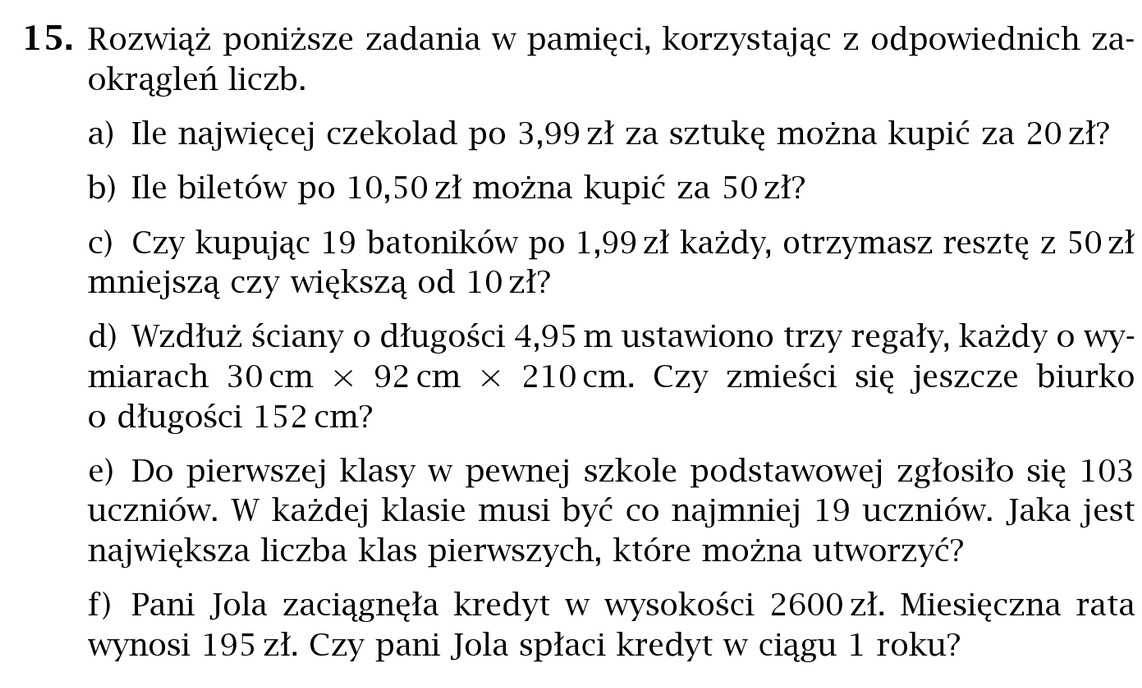 